Analiza stanugospodarki odpadami komunalnymina terenie gminy Borowieza rok 2021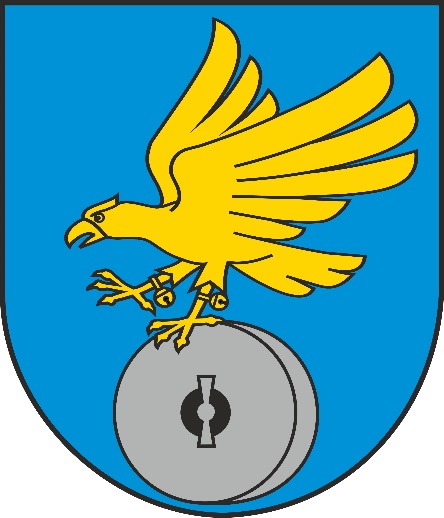                                                                                                              ZATWIERDZAM:	……………………………Borowie, 19 kwietnia 2022 r.SPIS TREŚCI:Cel i założenia analizy………………………………………………………………………3Regulacje prawne z zakresu gospodarki odpadami………………………………………..  3 System gospodarowania odpadami komunalnymi na terenie gminy Borowie……………...4Możliwość przetwarzania zmieszanych odpadów komunalnych, odpadów zielonych oraz pozostałości z sortowania i pozostałości z mechaniczno- biologicznego przetwarzania odpadów komunalnych przeznaczonych do składowania…………………………………...7Potrzeby inwestycyjne związane z gospodarowaniem odpadami komunalnymi……………8Koszty poniesione w związku z odbieraniem, odzyskiem, recyklingiem i unieszkodliwianiem odpadów komunalnych………………………………………………..8Liczba mieszkańców……………………………………………………………………..….9Liczba właścicieli nieruchomości, którzy nie zawarli umowy, o której mowa w art. 6 ust. 1, w imieniu których gmina powinna podjąć działania, o których mowa w art. 6 ust.6 – 12…………………………………………………………………………………………....9Ilość odpadów komunalnych wytwarzanych na terenie gminy Borowie…………………...9Ilość zmieszanych odpadów komunalnych, odpadów zielonych odbieranych z terenu gminy oraz powstających z przetwarzania odpadów komunalnych pozostałości z sortowania i pozostałości z mechaniczno-biologicznego przetwarzania odpadów komunalnych przeznaczonych do składowania…………………………………………………………...10Podsumowanie i wnioski…………………………………………………………………..111.Cel i założenia analizy	Zgodnie z art. 3 ust. 2 pkt 10 oraz art. 9tb ust. 1 ustawy z dnia 13 września 1996 r. o utrzymaniu czystości i porządku w gminach (Dz. U. z 2021 r., poz. 888) gminy zobowiązane zostały do wykonania corocznej analizy stanu gospodarki odpadami komunalnymi na swoim terenie.Poniższa analiza ma na celu weryfikację możliwości technicznych i organizacyjnych gminy w zakresie gospodarowania odpadami komunalnymi, a w szczególności możliwości przetwarzania zmieszanych odpadów komunalnych, odpadów zielonych oraz pozostałości z sortowania i pozostałości z mechaniczno - biologicznego przetwarzania odpadów komunalnych przeznaczonych do składowania, jak również potrzeb inwestycyjnych związanych z gospodarowaniem odpadami komunalnymi, kosztów poniesionych w związku z odbieraniem, odzyskiem, recyklingiem i unieszkodliwianiem odpadów komunalnych.Analiza obejmuje także informacje o liczbie mieszkańców, ilości odpadów komunalnych wytwarzanych na terenie gminy i ilości zmieszanych odpadów komunalnych, odpadów zielonych odbieranych z terenu gminy oraz powstających z przetwarzania odpadów komunalnych, pozostałości z sortowania i pozostałości z mechaniczno - biologicznego przetwarzania odpadów komunalnych przeznaczonych do składowania.Poniższa analiza obejmuje okres funkcjonowania systemu gospodarowania odpadami komunalnymi na terenie gminy Borowie od 1 stycznia 2021 r. do 31 grudnia 2021 r. i została sporządzona na podstawie sprawozdań złożonych przez podmioty odbierające odpady komunalne od właścicieli nieruchomości, informacji o rodzaju i ilości odpadów komunalnych zebranych w PSZOK-u oraz rocznego sprawozdania z realizacji zadań z zakresu gospodarowania odpadami komunalnymi za 2021 rok, a także innych dostępnych danych wpływających na koszty systemu gospodarowania odpadami komunalnymi.2. Regulacje prawne z zakresu gospodarki odpadamiPodczas opracowania niniejszej analizy wykorzystano następujące dokumenty:ustawyUstawa z dnia 14 grudnia 2012 r. o odpadach (Dz. U. z 2020 r., poz. 797), Ustawa z dnia 13 września 1996 r. o utrzymaniu czystości i porządku w gminach  (Dz.U. z 2021 r., poz. 888).rozporządzeniaRozporządzenie Ministra Klimatu z dnia 2 stycznia 2020 r. w sprawie katalogu odpadów (Dz. U. z 2020 r., poz. 10),Rozporządzenie Ministra Środowiska z dnia 15 grudnia 2017 r. w sprawie poziomów ograniczenia składowania masy odpadów komunalnych ulegających biodegradacji 
(Dz.U. z 2017 r., poz. 2412),System gospodarowania odpadami komunalnymi na terenie gminy Borowie w 2021 r. funkcjonował zgodnie z następującymi aktami prawa miejscowego:3.System gospodarowania odpadami komunalnymi na terenie gminy BorowieWraz z wprowadzeniem od dnia 1 lipca 2013 roku systemu gospodarowania odpadami komunalnymi gmina Borowie przejęła obowiązki w zakresie odbioru, transportu i zagospodarowania odpadów komunalnych, powstałych i zbieranych bezpośrednio z nieruchomości, na których zamieszkują mieszkańcy, położonych w granicach administracyjnych gminy Borowie.Odpady komunalne to odpady powstające w gospodarstwach domowych z wyłączeniem pojazdów wycofanych z eksploatacji, a także odpady niezawierające odpadów niebezpiecznych pochodzące od innych wytwórców odpadów, które ze względu na swój charakter lub skład są podobne do odpadów powstających w gospodarstwach domowych.Przez gospodarowanie odpadami rozumie się zbieranie, transport, przetwarzanie odpadów, łącznie z nadzorem nad tego rodzaju działaniami, jak również późniejsze postępowanie z miejscami unieszkodliwiania odpadów oraz działania wykonywane w charakterze sprzedawcy odpadów lub pośrednika w obrocie odpadami.Na terenie gminy Borowie odpady komunalne powstają głównie w gospodarstwach domowych, a także na terenach nieruchomości niezamieszkałych (obiekty użyteczności publicznej oraz infrastruktury). Ponadto, odpady powstają również na terenach otwartych (odpady z koszy ulicznych itp.).W 2021 r. odbiór odpadów komunalnych od właścicieli nieruchomości zamieszkałych położonych na terenie gminy Borowie realizowany był przez konsorcjum firm: EKOLIDER Jarosław Wyglądała, Lucin 4, 08-400 Garwolin oraz ECOGLOBE Sp. z o.o., sp.k. z siedzibą w Międzyrzecu Podlaskim ul. Tadeusza Kościuszki 107, 21-560 Międzyrzec Podlaski które zostały wybrane w trybie  przetargu nieograniczonego  w 2020 roku.Odbiór odpadów z nieruchomości niezamieszkałych tj. instytucje oświaty, placówki zdrowia, firmy, sklepy, domki letniskowe itp., na których wytwarzane są odpady komunalne, odbywa się na dotychczasowych warunkach. Właściciele ww. nieruchomości zobowiązani są do podpisania stosownej umowy na świadczenie usług w zakresie odbioru odpadów komunalnych z uprawnionym podmiotem we własnym zakresie. Firma odbierająca odpady powinna posiadać wpis do rejestru działalności regulowanej, prowadzonego przez Wójta gminy Borowie.W 2021 r. odpady komunalne z nieruchomości, na których nie zamieszkują mieszkańcy, lecz odpady komunalne są wytwarzane, a więc prowadzący działalność gospodarczą, kierujący instytucjami oświaty, zdrowia, itp. odbierane były przez firmę EKOLIDER Jarosław Wyglądała, Lucin 4, 08-400 Garwolin.Od mieszkańców gminy Borowie odbierana jest każda ilość odpadów komunalnych powstających na terenie gospodarstw domowych. Obowiązuje także system segregacji odpadów ,.u źródła”, czyli na terenie nieruchomości. System gwarantujący odbiór i wywóz odpadów komunalnych zmieszanych i selektywnych od właścicieli nieruchomości zamieszkałych (domy jednorodzinne i zabudowa wielorodzinna) jest systemem pojemnikowo - workowym. Zmieszane odpady komunalne gromadzone są w pojemnikach o pojemności 120 1, 240 1, 1100 1, dopuszcza się również czarne worki o pojemności 120 1. Pojemniki oraz worki na niesegregowane (zmieszane) odpady komunalne, zapewnia na własny koszt właściciel nieruchomości. 
Odpady zbierane selektywnie (papier i tektura; metal, tworzywa sztuczne oraz odpady opakowaniowe wielomateriałowe; szkło; odpady komunalne ulęgające biodegradacji, za szczególnym uwzględnieniem bioodpadów) gromadzone są w workach o pojemności 120 1. Nieruchomości wyposażane są w worki służące do zbierania segregowanych odpadów komunalnych w ramach uiszczanej przez właściciela opłaty za gospodarowanie odpadami komunalnymi.Gmina Borowie prowadzi selektywną zbiórkę odpadów takich jak:papier i tektura,tworzywa sztuczne, opakowania wielomateriałowe i metal,szkłoodpady komunalne ulęgające biodegradacji, za szczególnym uwzględnieniem bioodpadów,przeterminowane leki i chemikalia,zużyte baterie i akumulatory,zużyty sprzęt elektryczny i elektroniczny,meble i inne odpady wielkogabarytowe,odpady budowlane i rozbiórkowe stanowiące odpady komunalne,zużyte opony.Selektywnie zebrane odpady komunalne mieszkańcy gromadzą w kolorowych workach:szkło - zielony worek,metal, tworzywa sztuczne oraz odpady opakowaniowe wielomateriałowe – żółty worekpapier i tektura – niebieski worekodpady komunalne ulęgające biodegradacji, za szczególnym uwzględnieniem bioodpadów- brązowy worek.Dopuszcza się stosowanie innych kolorów worków niż wskazane powyżej, o ile są oznaczone napisami określającymi rodzaj odpadów.Niezależnie od odbioru odpadów komunalnych z terenu nieruchomości mieszkańcy mają możliwość dostarczenia na własny koszt odpadów zebranych w sposób selektywny do Punktu Selektywnej Zbiórki Odpadów Komunalnych (PSZOK), który zlokalizowany jest na placu (przy kościele parafialnym) w Borowiu. PSZOK czynny jest raz w miesiącu w godz. 730– 1530.Odpady ulegające biodegradacji powstające w wyniku pielęgnacji zieleni na terenach nieruchomości zamieszkałych mogą być kompostowane w przydomowych kompostowniach, pod warunkiem nie stwarzania uciążliwości dla otoczenia lub oddawane do PSZOK.Ponadto odpady budowlane i rozbiórkowe stanowiące odpady komunalne odbierane są w punkcie selektywnego zbierania odpadów komunalnych - w godzinach jego pracy.Obsługą PSZOK-u w 2021 roku zajmowała się firma EKOLIDER Jarosław Wyglądała, Lucin 4, 08-400 Garwolin.Z  19  sołectw  gminy Borowie: Borowie, Brzuskowola, Chromin, Dudka, Filipówka, Głosków, Gościewicz, Gózd, Iwowe, Jaźwiny, Kamionka, Laliny, Łętów, Łopacianka, Nowa Brzuza, Stara Brzuza, Słup Pierwszy, Słup Drugi, Wilchta-niesegregowane (zmieszane) odpady komunalne i odpady segregowane (papier; tworzywa sztuczne, opakowania wielomateriałowe i metal; szkło; odpady komunalne ulegające biodegradacji, w tym odpady opakowaniowe ulegające biodegradacji) odbierane były z nieruchomości zgodnie z obowiązującym harmonogramem odbioru odpadów komunalnych.Na terenie gminy Borowie stawki opłat za gospodarowanie odpadami komunalnymi uzależnione są od liczby osób zamieszkujących na terenie nieruchomości oraz od posiadania lub nieposiadania przydomowego kompostownika w którym kompostowane są bioodpady. Właściciele nieruchomości zamieszkałych, którzy oświadczyli, że na terenie nieruchomości posiadać będą przydomowy kompostownik i będą w nim kompostować bioodpady dokonywali opłaty w wysokości 20 złotych od osoby miesięcznie. Natomiast opłata za nieposiadanie przydomowego kompostownika i oddawanie bioodpadów była wyższa i wynosiła 25 zł miesięcznie od osoby.Na terenie gminy Borowie w 2021r. nie przeprowadzano objazdowych zbiórek zużytego sprzętu elektronicznego, odpadów wielkogabarytowych i opon samochodowych. Odpady można było oddawać wyłącznie w punkcie PSZOK. 4.Możliwość przetwarzania zmieszanych odpadów komunalnych, odpadów zielonych oraz pozostałości z sortowania i pozostałości z mechaniczno- biologicznego przetwarzania odpadów komunalnych przeznaczonych do składowania.Na terenie gminy Borowie nie ma możliwości przetwarzania zmieszanych odpadów komunalnych.Zgodnie z art. 9e ust. 1 pkt 2 ustawy z dnia 13 września 1996 r. o utrzymaniu czystości i porządku w gminach (Dz. U. z 2021 r., poz. 888), podmiot odbierający odpady komunalne od właścicieli nieruchomości jest obowiązany do przekazywania odebranych od właścicieli nieruchomości zmieszanych odpadów komunalnych oraz odpadów zielonych bezpośrednio do instalacji komunalnej. Niesegregowane (zmieszane) odpady komunalne odebrane od właścicieli nieruchomości z terenu gminy Borowie w 2021 roku kierowane były do następujących instalacji:-Zakład Gospodarki Komunalnej w Ostrowi Mazowieckiej Sp. z o.o. Zakład Unieszkodliwiania Odpadów Komunalnych w Starym Lubiejewie, ul. Łomżyńska 11, 07-300 Ostrów Mazowiecka – Instalacja do mechaniczno-biologicznego przetwarzania odpadów,- Zakład Unieszkodliwiania Odpadów Komunalnych ul. Dęblińska 96, 24-100 Puławy – Instalacja do mechaniczno-biologicznego przetwarzania odpadów,- Zakład Utylizacji Odpadów Sp. z o.o. ul. Sokołowska 2, Wola Suchożebrska, 08-125 Suchożebry. Instalacja do mechaniczno-biologicznego przetwarzania odpadów,- PreZero Recycling Zachód Sp. z o.o. - Instalacja Komunalna MBP w Piotrkowie Pierwszym, g. Czempiń.5.Potrzeby inwestycyjne związane z gospodarowaniem odpadami komunalnymiW 2021 roku gmina Borowie nie realizowała zadań inwestycyjnych związanych z gospodarowaniem odpadami komunalnymi.6.Koszty poniesione w związku z odbieraniem, odzyskiem, recyklingiem i unieszkodliwianiem odpadów komunalnych w podziale na wpływy, wydatki i nadwyżki opłat za gospodarowanie odpadami komunalnymi.Opłatę za gospodarowanie odpadami komunalnymi właściciele nieruchomości uiszczali w terminach:za I kwartał - do 31.01.2021 roku,za II kwartał - do 30.04.2021 roku,za III kwartał - do 31.07.2021 roku,za IV kwartał – do 31.10.2021 roku,Opłatę za gospodarowanie odpadami komunalnymi uiszczało się bez wezwania gotówką w kasie Urzędu Gminy  lub przelewem na indywidualny rachunek bankowy wskazany przez Urząd. W przypadku zmiany danych będących podstawą ustalenia wysokości należnej opłaty za gospodarowanie odpadami komunalnymi lub określonej w deklaracji ilości odpadów komunalnych powstającej na danej nieruchomości (dot. nieruchomości niezamieszkałych) właściciel zobowiązany był do złożenia korekty deklaracji w terminie do 10 dnia miesiąca następującego po miesiącu, w którym nastąpiła. W stosunku do właścicieli nieruchomości, którzy nie wnosili w terminie opłat za gospodarowanie odpadami komunalnymi wysyłane zostało 609 upomnień.7.Liczba mieszkańcówAnalizując system gospodarowania odpadami komunalnymi należy ująć osoby faktycznie mieszkające na obszarze gminy Borowie. Na dzień 31 grudnia 2021 r. na terenie gminy zameldowanych było 5224 osób. Natomiast liczba osób, która została objęta systemem gospodarowania odpadami komunalnymi wynosiła 4785. Liczba deklaracji o wysokości opłaty za gospodarowanie odpadami komunalnymi, które zostały złożone przez właścicieli nieruchomości zamieszkałych na obszarze gminy Borowie na dzień 31 grudnia 2021 r. wynosiła 1371. 
Różnica pomiędzy liczbą osób zameldowanych a zadeklarowanych wynika z faktu, iż część osób jest zameldowanych na terenie gminy Borowie, ale faktycznie zamieszkuje na terenie innych gmin lub przebywa poza granicami kraju, młodzież ucząca się przebywa w akademikach i internatach. Konsekwencją wspomnianego przepływu ludności były składane przez właścicieli nieruchomości korekty deklaracji o wysokości opłaty za gospodarowanie odpadami komunalnymi oraz oświadczenia i informacje wyjaśniające stan faktyczny liczby osób zamieszkujących na danej nieruchomości.8.Liczba właścicieli nieruchomości, którzy nie zawarli umowy, o której mowa w art. 6 ust.1, w imieniu których gmina powinna podjąć działania, o których mowa w art. 6 ust. 6-12 Na terenie gminy Borowie w 2021r. nie stwierdzono konieczności wydania przez Wójta Gminy decyzji administracyjnej wobec właścicieli nieruchomości, którzy nie zawarli umowy, o której mowa w art.6 ust.1 ustawy o utrzymaniu czystości i porządku w gminach.9. Ilość odpadów wytwarzanych na terenie gminy BorowieNa podstawie danych uzyskanych ze sprawozdań złożonych przez podmiot odbierający odpady komunalne z terenu gminy Borowie oraz informacji o rodzaju i ilości odpadów komunalnych zebranych w Punkcie Selektywnego Zbierania Odpadów Komunalnych (PSZOK) poniżej przedstawiono ilości odpadów komunalnych zebranych w 2021 roku z terenu gminy Borowie:10.Ilość zmieszanych odpadów komunalnych, odpadów zielonych odbieranych z terenu gminy oraz powstających z przetwarzania odpadów komunalnych pozostałości z sortowania i pozostałości z mechaniczno-biologicznego przetwarzania odpadów komunalnych przeznaczonych do składowania.Ze sprawozdań składanych przez podmioty odbierające odpady komunalne wynika, że z terenu gminy Borowie w 2021 roku odebranych zostało 332,560 Mg zmieszanych odpadów komunalnych o kodzie 20 03 01. W procesie sortowania zmieszanych odpadów komunalnych uzyskano 5,4959 Mg odpadów o kodzie 19 12 12 - inne odpady (w tym zmieszane substancje i przedmioty) z mechanicznej obróbki odpadów inne niż wymienione w 19 12 11 oraz 109,0046 Mg odpadów o kodzie 19 05 99 - inne niewymienione odpady. 	Odpady zielone w znacznej mierze były wykorzystane w przydomowych kompostownikach lub skarmiane przez zwierzęta gospodarskie i domowe, co znacznie ograniczyło ilość odpadów kierowanych do składowania.11.Podsumowanie i wnioski      Zgodnie z art 3 ust. 2 pkt 10 oraz art. 9tb ust. 1 ustawy z dnia 13 września 1996r. o utrzymaniu czystości i porządku w gminach, gminy dokonują corocznej analizy stanu gospodarki odpadami komunalnymi, w celu weryfikacji możliwości technicznych i organizacyjnych gminy w zakresie gospodarowania odpadami komunalnymi. Analiza ta ma zweryfikować możliwości techniczne i organizacyjne gminy w zakresie możliwości przetwarzania zmieszanych odpadów komunalnych, odpadów zielonych oraz pozostałości z sortowania, a także potrzeb inwestycyjnych, kosztów systemu gospodarki odpadami komunalnymi. Ma również dostarczyć informacji o liczbie mieszkańców, liczbie właścicieli nieruchomości, którzy nie wykonują obowiązków określonych w ustawie, a także ilości odpadów komunalnych wytwarzanych na terenie gminy, a w szczególności zmieszanych odpadów komunalnych, odpadów zielonych oraz pozostałości z sortowania przeznaczonych do składowania. Analiza ma dostarczyć niezbędnych informacji dla stworzenia efektywnego systemu gospodarki odpadami komunalnymi.    Przeprowadzona analiza systemu gospodarki odpadami komunalnymi na terenie gminy Borowie prowadzi do następujących wniosków:1. System gospodarowania odpadami komunalnymi na terenie gminy Borowie funkcjonuje w sposób prawidłowy. Zbiorczym systemem odbioru odpadów komunalnych w 2021 roku objętych zostało 4 785 mieszkańców.2. Na terenie gminy Borowie w roku 2021 bezpośrednio od mieszkańców zebranych zostało 828,640 Mg odpadów komunalnych, z czego w formie zmieszanej 332,560 Mg.3. Wszystkie odpady w formie zmieszanej były poddawane przetworzeniu mechaniczno-
biologicznemu regionalnych instalacjach. 4. W roku 2021 poziom recyklingu i przygotowania do ponownego użycia następujących
frakcji odpadów komunalnych: papieru, metali, tworzyw sztucznych i szkła odebranych
z terenu gminy Borowie wyniósł 32,30 %5. W roku 2021 poziom recyklingu i przygotowania do ponownego użycia i odzysku innymi
metodami innych niż niebezpieczne odpadów budowlanych i rozbiórkowych wyniósł
100%
6. W roku 2021 poziom ograniczenia masy odpadów komunalnych ulegających biodegradacji kierowanych do składowania wyniósł 0,98%.7. Nie stwierdza się obecnie braku możliwości technicznych dla poprawnego funkcjonowania systemu gospodarowania odpadami komunalnymi na terenie gminy Borowie. Aktualnie na jej terenie funkcjonuje jeden PSZOK. W przyszłości nacisk położony powinien być przede wszystkim na dalszy rozwój selektywnej zbiórki odpadów komunalnych.8. W celu dalszego ograniczenia powstawania odpadów zmieszanych na rzecz odpadów segregowanych  konieczne jest uświadamianie społeczeństwa w zakresie gospodarki odpadami komunalnymi, racjonalnego ich sortowania oraz prowadzenie działań w zakresie ochrony i zapobiegania dewastacji środowiska.Opracował:mgr Piotr Zającinspektor ds. gospodarki komunalnej,rolnictwa, ochrony środowiskaLp.Numer, data i zakres uchwałyPublikator1Uchwała Nr XXXV/203/2021 Rady Gminy Borowie z dnia 12 października 2021 roku w sprawie szczegółowego sposobu i zakresu świadczenia usług w zakresie odbierania odpadów komunalnych od właścicieli nieruchomości i zagospodarowania tych odpadów w zamian za uiszczoną przez właściciela nieruchomości opłatę za gospodarowanie odpadami komunalnymiDziennik Urzędowy Województwa Mazowieckiego z dnia 09.11.2021r.2Uchwała Nr XXXV/202/2021 Rady Gminy Borowie z dnia 12 października 2021 roku zmieniająca uchwałę w sprawie przyjęcia regulaminu utrzymania czystości i porządku na terenie gminy BorowieDziennik Urzędowy Województwa Mazowieckiego z dnia 09.11.2021r.3Uchwała nr XXIII/136/2020 Rady Gminy Borowie z dnia 18.11.2020r. w sprawie wzoru deklaracji wysokości opłaty za gospodarowanie odpadami komunalnymi składanej przez właścicieli nieruchomości z terenu gminy Borowie oraz warunków i trybu jej składania za pomocą środków komunikacji elektronicznej Dziennik Urzędowy Województwa Mazowieckiego z dnia 09.12.2020r.4Uchwała nr XXIII/135/2020 Rady Gminy Borowie z dnia 18.11.2020r. w sprawie wyboru metody ustalenia opłaty za gospodarowanie odpadami komunalnymi i ustalenia wysokości tej opłatyDziennik Urzędowy Województwa Mazowieckiego z dnia 09.12.2020r.5Uchwała nr XXI/123/2020 Rady Gminy Borowie z dnia 30.07.2020 r. w sprawie przyjęcia regulaminu utrzymania czystości i porządku na terenie gminy BorowieDziennik Urzędowy Województwa Mazowieckiego z dnia 10.09.2020r.6Uchwała nr XXIV/108/2016 Rady Gminy Borowie z dnia 30.09.2016 r. w sprawie terminu, częstotliwości i trybu uiszczania opłaty za gospodarowanie odpadami komunalnymiDziennik Urzędowy Województwa Mazowieckiego z dnia 08.11.2016r.Zestawienie opłat z tytułu gospodarowania odpadami komunalnymi w 2021 r.Zestawienie opłat z tytułu gospodarowania odpadami komunalnymi w 2021 r.WyszczególnienieKwotaNależności z tytułu opłaty za gospodarowanie odpadami komunalnymi1 172 302,94 złWpływy z tytułu opłaty za gospodarowanie odpadami komunalnymi1 143 799,87 złStan zaległości (w tym za lata poprzednie) na dzień 31.12.2021 r. 37 993,53 złWysokość nadpłat na dzień 31.12.2021 r.6 526,46 złKod
odebranych
odpadów
komunalnychRodzaj odebranych
odpadów komunalnychMasa
odebranych
odpadów
komunalnych[Mg]15 01 01Opakowania z papieru i tektury81,34015 01 02Opakowania z tworzyw sztucznych106,38015 01 07Opakowania ze szkła117,74016 01 03Zużyte opony9,70017 01 07Zmieszane odpady z betonu, gruzu ceglanego, odpadowych materiałów ceramicznych i elementów wyposażenia inne niż  wymienione w  17 01 0696,16020 01 36Zużyte urządzenia elektryczne i elektroniczne inne niż wymienione z 20 01 21, 20 01 23 i 20 01 3510,32020 01 99Inne niewymienione frakcje zbierane w sposób selektywny3,58020 02 01Odpady ulegające biodegradacji24,64020 02 03Inne odpady nieulegające biodegradacji24,10020 03 01Niesegregowane (zmieszane) odpady komunalne332,56020 03 07Odpady wielkogabarytowe22,120RazemRazem828,640 MgOsiągnięty przez gminę Borowie w 2021 r. Wymagany przepisami prawa do osiągnięcia w 2021 r. Poziom ograniczenia masy odpadów komunalnych ulegających biodegradacji przekazywanych do składowania 0,98 %35 %Poziom recyklingu, przygotowania do ponownego użycia następujących frakcji odpadów komunalnych: papieru, metali, tworzyw sztucznych i szkła30,86 %20 %Poziom recyklingu, przygotowania do ponownego użycia i odzysku innymi metodami niż niebezpieczne odpadów budowlanych i rozbiórkowych100 %-